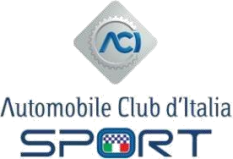  COMUNICATO RELATIVO ALL’ASSICURAZIONE OBBLIGATORIA DI RESPONSABILITA’ CIVILE DEGLI ORGANIZZATORICome è noto la disciplina in materia di assicurazione prevista dal Codice delle Assicurazioni, al combinato disposto degli art. 124 e 128 del D.Lgs 209/2005, stabilisce che le competizioni sportive di qualsiasi genere debbano essere coperte da una polizza per la responsabilità civile derivante dalla circolazione dei veicoli a motore con i massimali minimi previsti ed aggiornati dal legislatore.Nelle more del completamento della nuova gara d’appalto, è stata prorogata al 31/12/2021 la scadenza della polizza unica a favore di tutti gli organizzatori stipulata con la Compagnia ALLIANZ S.p.A.Sul sito istituzionale è stato pubblicato il modello di contratto standard aggiornato che ciascun organizzatore deve stampare, compilare con i dati richiesti e rinviare firmato alla Segreteria della Commissione competente, unitamente all’RPG.Si rammenta la procedura di rilascio del Permesso di Organizzazione:la presentazione dell’RPG costituisce anche richiesta di rilascio del Permesso di organizzazione;l’RPG deve essere accompagnato dal contratto di adesione alla polizza base RCA ed RCT, oltreché dal piano di Sicurezza e dal piano emergenza sanitaria;la tabella pubblicata sul sito istituzionale all’Appendice 9 art. 1.3 del RSN riporta la quota base da versare per ottenere il permesso di organizzazione, con la contestuale attivazione della polizza, ed il costo unitario per vettura, sul quale calcolare il saldo di eventuali vetture eccedenti il numero minimo garantito;il versamento deve essere effettuato tramite bonifico bancario, entro il martedì precedente la gara, sul conto corrente n. 200037 intestato ad Automobile Club d’Italia IBAN: IT 02 X 01005 03211 000000 200037;il mancato pagamento da parte dell’organizzatore, entro il martedì precedente la gara, del diritto per il rilascio del P.O. è causa automatica di sospensione della validità del permesso stesso ed inibisce lo svolgimento della gara.Si sottolinea che il venerdì precedente la gara, e comunque prima dell’inizio della stessa, gli organizzatori, compresi quelli che organizzano i TEST RALLY,    devono   inviare   agli   indirizzi   e-mail   della   Commissione   di   riferimento e  dell’Assicurazione, opportunamente predisposti	e	riportati	nella	tabella	seguente,	la dichiarazione  attestante  il  numero  delle  vetture  ed  il  numero  di  vetture  di  servizio  (ove  presenti); la dichiarazione deve essere corredata dall’elenco delle vetture che hanno superato la verifica tecnica, firmato dal Direttore di Gara.Il bonifico, da effettuare sul medesimo conto sopra indicato, per il saldo delle vetture partecipanti eccedenti il numero minimo deve avvenire contestualmente alla comunicazione inviata alla Commissione e comunque entro e non oltre la settimana successiva alla conclusione della gara.Il versamento della quota base e dell’eventuale saldo per le vetture eccedenti non verrà rimborsato all’organizzatore qualora la gara sia annullata dopo la prima riunione del Collegio dei Commissari Sportivi o l’insediamento del Giudice Unico. In caso di sinistro durante la gara, l’organizzatore deve far pervenire all’Allianz S.P.A. (polizzeaci@civitus.it) e all’Area assicurazioni della Federazione (polizzedsa.organizzatori@aci.it), il modulo – compilato, firmato dal Direttore di Gara, corredato della dichiarazione per la privacy e da tutta la documentazione relativa al sinistro - non oltre i 30 giorni dall’evento.Sono stati inseriti appositi moduli nel sito istituzionale www.acisport.it – Licenze e servizi – Assicurazioni organizzatori.Viene lasciata libertà a ciascun organizzatore di stipulare polizze integrative, nel caso in cui volesse assicurare la propria gara con massimali superiori.ELENCO INDIRIZZI E-MAIL PER LA SPEDIZIONE DEI CONTRATTI DI ASSICURAZIONEFAC SIMILE COMUNICAZIONESpett.le ALLIANZ S.p.A.Roma Civitus 346Viale Parioli, 56e-mail: polizzeaci@civitus.itSpett.leCommissione 	Si comunica che per la gara sopra indicata sono presenti numero 	vetture in gara che hanno superato la verifica tecnica, come riportato nell’allegato “Elenco dei verificati”, firmato dal Direttore di Gara; nell’elenco sono inoltre indicate n. 	vetture di servizio.In fede L’Organizzatore(timbro e firma del legale rappresentante)(Data e luogo) 	CommissioneIndirizzo mailComponenti segreteriaSocietà Assicurazioni ALLIANZ S.p.A.polizzeaci@civitus.itRecapito telefonico 06 8073853Autostoricheassicurazioneautostoriche@aci.itSebastiani Abilità (Slalom/Formula Challenge)assicurazioneabilita@aci.itTravali LagoRallyassicurazionerally@aci.itAndreani Tatarelli OrecchioKartingassicurazionekarting@aci.itBastianelli GiannettiOff Roadassicurazioneoffroad@aci.itDe Vito Velocità Circuitoassicurazionecircuito@aci.itSessa De VitoVelocità Salitaassicurazionesalita@aci.itLucianiMobilità Ecosostenibileassicurazione ecosostenibili@aci.itPantanoDenominazione garaDataSettore gara(es.: rally)Tipologia gara(es.: ronde)Tipologia gara(es.: ronde)ID garaValiditàN° approvazione(a cura della Segreteria di Commissione)Data approvazione(a cura della Segreteria di Commissione)Data approvazione(a cura della Segreteria di Commissione)Luogo di svolgimentoOrganizzatoreLic. n°